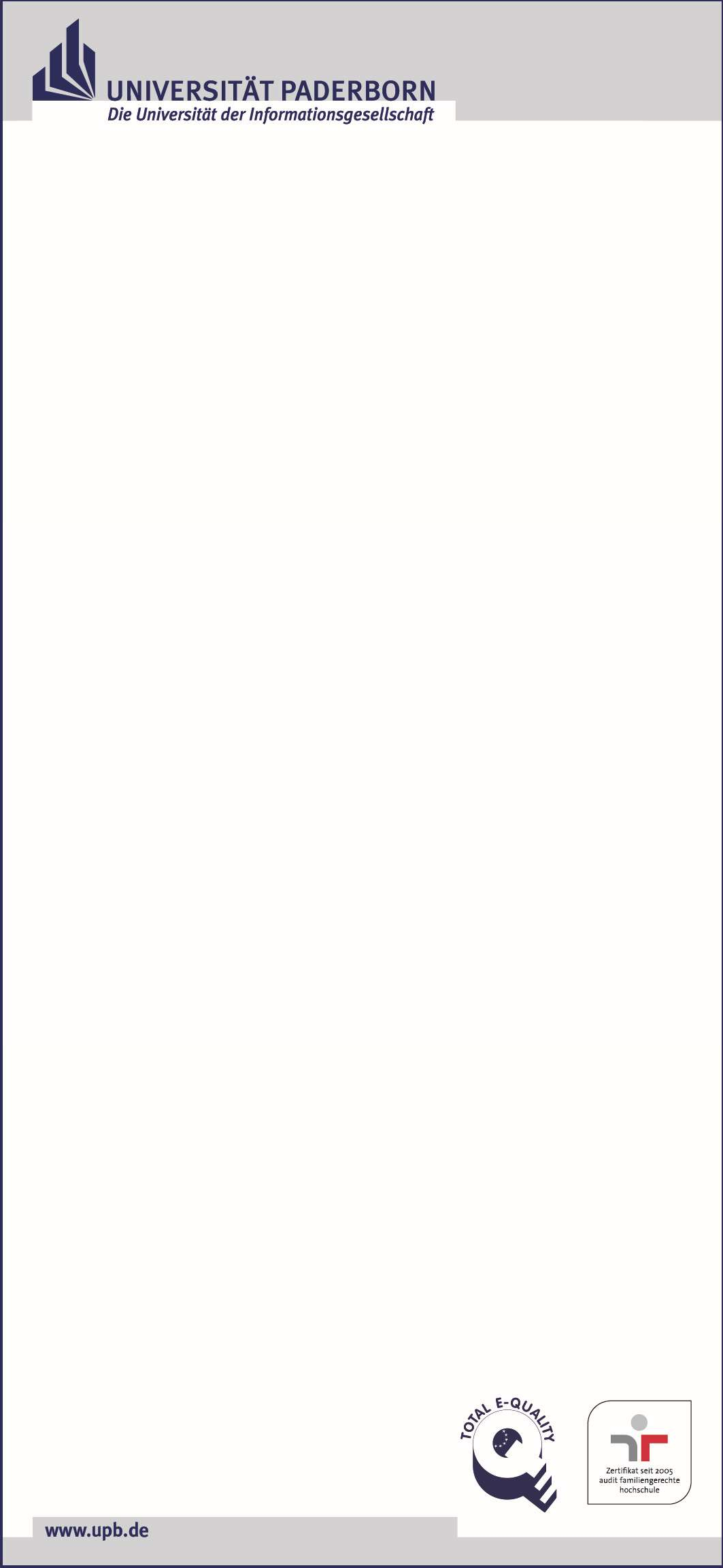 Die Universität Paderborn ist eine leistungsstarke und international orientierte Campus-Universität mit rund 20.000 Studierenden. In interdisziplinären Teams gestalten wir zukunftsweisende Forschung, innovative Lehre sowie den aktiven Wissenstransfer in die Gesellschaft. Als wichtiger Forschungs- und Kooperationspartner prägt die Universität auch regionale Entwicklungsstrategien. Unseren über 2.300 Beschäftigten in Forschung, Lehre, Technik und Verwaltung bieten wir ein lebendiges, familienfreundliches und chancengerechtes Arbeitsumfeld mit kurzen Entscheidungswegen und vielfältigen Möglichkeiten.Gestalten Sie mit uns die Zukunft!Wir suchen zum nächstmöglichen Zeitpunkt eineStudentische (SHK) oder Wissenschaftliche Hilfskraft mit Bachelorabschluss (WHB) (je nach persönlicher Voraussetzung)Es handelt sich um eine Tätigkeit im Umfang von 9 Stunden pro Woche im Sonderforschungsbereich “Constructing Explainability” (TRR 318, Teilprojekt A01, Prof. Heike M. Buhl, “Adaptives Erklären”). Die Aufgabenbereichedie Mitarbeit bei aktuellen Forschungsprojekten, dazu zählt Unterstützung bei der Rekrutierung möglicher Probanden für die Teilnahme an Studien.Probandenkommunikation.Unterstützung bei der Organisation.Durchführung von Studien.Datenauswertungen. Wir erwarten:Bachelor- / beginnendes Master-Studium an der Universität Paderborn Offener Umgang mit (potentiellen) ProbandenStand- und LaufpromotionSelbstständiges Arbeiten und ZuverlässigkeitSicherer Umgang mit Microsoft OfficeGute Deutsch- und EnglischkenntnisseOrganisationsaffinität Wir bieten:Einblicke in die ForschungMitarbeit in interessanten und aktuellen ForschungsprojektenEigenverantwortliches Arbeiten und flexible ArbeitszeitenBewerbungen von Frauen sind ausdrücklich erwünscht und werden gem. LGG bei gleicher Eignung, Befähigung und fachlicher Leistung bevorzugt berücksichtigt, sofern nicht in der Person eines Mitbewerbers liegende Gründe überwiegen. Ebenso ist die Bewerbung geeigneter Schwer- behinderter und Gleichgestellter im Sinne des Sozialgesetzbuches Neuntes Buch (SGB IX) erwünscht.Sollten Sie an einer Tätigkeit als SHK/WHB interessiert sein, dann schicken Sie Ihre vollständigen und aussagekräftigen Unterlagen bitte per E- Mail in einer PDF-Datei (max. 10 MB) an ronoh@mail.uni-paderborn.de. Falls Sie Fragen haben, wenden Sie sich ebenfalls an diese Adresse.Wir freuen uns auf Ihre Bewerbung!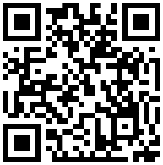 Erick RonohZukunftsmeile 233102 Paderborn